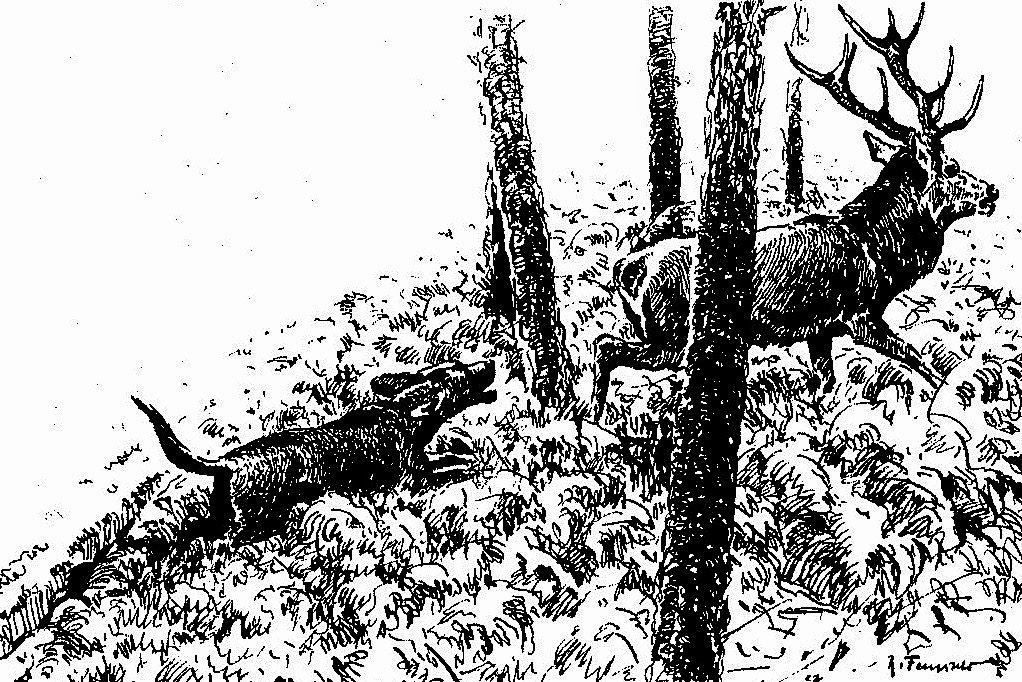 Výcvikový deň na ,,Benadikovej chate“pod hradom Tematín.Zasa prešiel rok ako voda a pripravujeme pre Vás priaznivci kynológie, výcvikový deň v krásnom prostredí pod hradom Tematín na ,,Benadikovej chate“ za spoluúčasti PS Lúka n/Váhom. Stretnutie sa uskutoční  26.8.2017 o 9,00hod.  Budú pripravené stopy a lanový výcvikový trenažér s atrapou, aby ste mohli prakticky odskúšať svojich štvornohých kamarátov.  V rámci výcvikového dňa Rajmund Rapaič prehovorí  k účastníkom výcviku o chove, výcviku  a skúšobných poriadkoch, a bude odovzdávať svoje dlhoročné skúsenosti o vedení farbiara v praxi.Občerstvenie bude zabezpečené.V prípade záujmu nahláste účasť p.R.Rapaičovi  alebo  R.Benadikovi  na tel.č.  0905 234090,  0911 957570.                                    POĽOVNÍCKEJ  KYNOLÓGII ZDAR!!!                      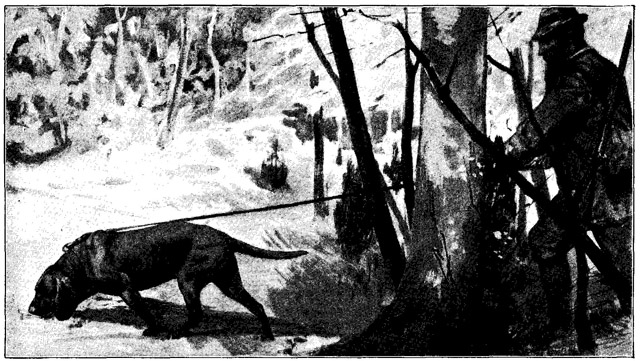 